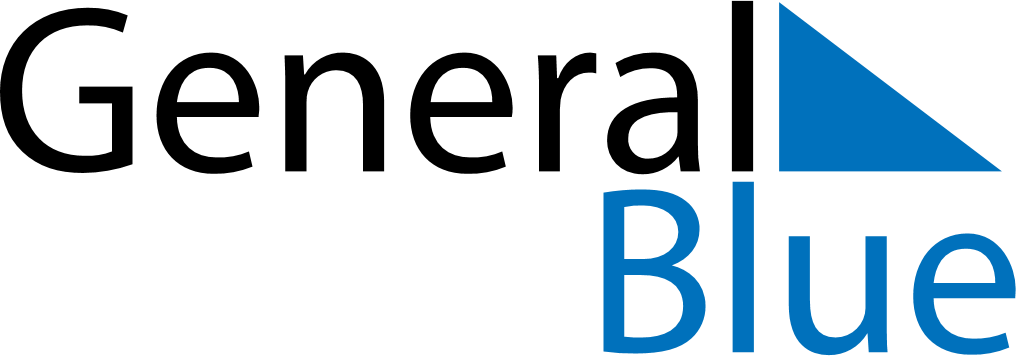 February 2027February 2027February 2027VietnamVietnamSundayMondayTuesdayWednesdayThursdayFridaySaturday123456Communist Party of Viet Nam Foundation AnniversaryVietnamese New Year HolidaysVietnamese New Year78910111213Victory of Ngọc Hồi-Đống Đa14151617181920Lantern Festival2122232425262728